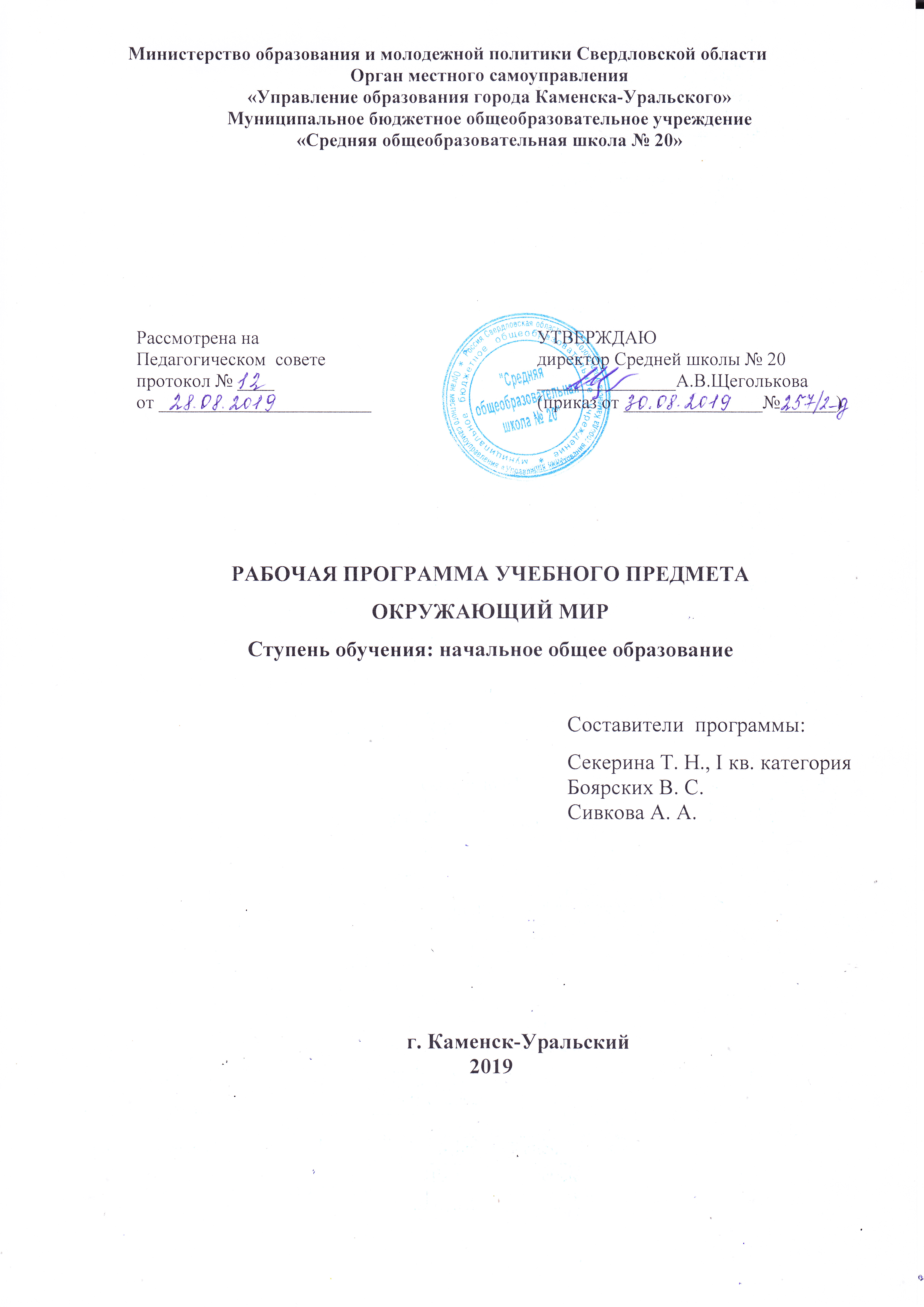 Планируемые предметные результаты В результате изучения курса «Окружающий мир» обучающиеся на уровне начального общего образования:- получат возможность расширить, систематизировать и углубить исходные представления о природных и социальных объектах и явлениях как компонентах единого мира, овладеть основами практико-ориентированных знаний о природе, человеке и обществе, приобрести целостный взгляд на мир в его органичном единстве и разнообразии природы, народов, культур и религий;- обретут чувство гордости за свою Родину, российский народ и его историю, осознают свою этническую и национальную принадлежность в контексте ценностей многонационального российского общества, а также гуманистических и демократических ценностных ориентаций, способствующих формированию российской гражданской идентичности;- приобретут опыт эмоционально окрашенного, личностного отношения к миру природы и культуры; ознакомятся с началами естественных и социально-гуманитарных наук в их единстве и взаимосвязях, что даст учащимся ключ (метод) к осмыслению личного опыта, позволит сделать восприятие явлений окружающего мира более понятными, знакомыми и предсказуемыми, определить свое место в ближайшем окружении;- получат возможность осознать свое место в мире на основе единства рационально-научного познания и эмоционально-ценностного осмысления личного опыта общения с людьми, обществом и природой, что станет основой уважительного отношения к иному мнению, истории и культуре других народов;- познакомятся с некоторыми способами изучения природы и общества, начнут осваивать умения проводить наблюдения в природе, ставить опыты, научатся видеть и понимать некоторые причинно-следственные связи в окружающем мире и неизбежность его изменения под воздействием человека, в том числе на многообразном материале природы и культуры родного края, что поможет им овладеть начальными навыками адаптации в динамично изменяющемся и развивающемся мире;- получат возможность приобрести базовые умения работы с ИКТ-средствами, поиска информации в электронных источниках и контролируемом Интернете, научатся создавать сообщения в виде текстов, аудио- и видеофрагментов, готовить и проводить небольшие презентации в поддержку собственных сообщений;- примут и освоят социальную роль обучающегося, для которой характерно развитие мотивов учебной деятельности и формирование личностного смысла учения, самостоятельности и личной ответственности за свои поступки, в том числе в информационной деятельности, на основе представлений о нравственных нормах, социальной справедливости и свободе.В результате изучения курса выпускники заложат фундамент своей экологической и культурологической грамотности, получат возможность научиться соблюдать правила поведения в мире природы и людей, правила здорового образа жизни, освоят элементарные нормы адекватного природо- и культуросообразного поведения в окружающей природной и социальной среде.Человек и природаВыпускник научится:узнавать изученные объекты и явления живой и неживой природы;описывать на основе предложенного плана изученные объекты и явления живой и неживой природы, выделять их существенные признаки;сравнивать объекты живой и неживой природы на основе внешних признаков или известных характерных свойстви проводить простейшую классификацию изученных объектов природы;проводить несложные наблюдения в окружающей среде и ставить опыты, используя простейшее лабораторное оборудование и измерительные приборы; следовать инструкциями правилам техники безопасности при проведении наблюдений и опытов;использовать естественно­научные тексты (на бумажных и электронных носителях, в том числе в контролируемом Интернете) с целью поиска и извлечения информации, ответов на вопросы, объяснений, создания собственных устных или письменных высказываний;использовать различные справочные издания (словарь по естествознанию, определитель растений и животных на основе иллюстраций, атлас карт, в том числе и компьютерные издания) для поиска необходимой информации;использовать готовые модели (глобус, карту, план) для объяснения явлений или описания свойств объектов;обнаруживать простейшие взаимосвязи между живой и неживой природой, взаимосвязи в живой природе; использовать их для объяснения необходимости бережного отношения к природе;определять характер взаимоотношений человека и природы, находить примеры влияния этих отношений на природные объекты, здоровье и безопасность человека;понимать необходимость здорового образа жизни, соблюдения правил безопасного поведения; использовать знанияо строении и функционировании организма человека длясохранения и укрепления своего здоровья.Выпускник получит возможность научиться:использовать при проведении практических работ инструменты ИКТ (фото- и видеокамеру, микрофон и др.) для записи и обработки информации, готовить небольшие презентации по результатам наблюдений и опытов;моделировать объекты и отдельные процессы реального мира с использованием виртуальных лабораторий и механизмов, собранных из конструктора;осознавать ценность природы и необходимость нести ответственность за ее сохранение, соблюдать правила экологичного поведения в школе и в быту (раздельный сбор мусора, экономия воды и электроэнергии) и природной среде;пользоваться простыми навыками самоконтроля самочувствия для сохранения здоровья; осознанно соблюдать режим дня, правила рационального питания и личной гигиены;выполнять правила безопасного поведения в доме, на улице, природной среде, оказывать первую помощь принесложных несчастных случаях;планировать, контролировать и оценивать учебные действия в процессе познания окружающего мира в соответствии с поставленной задачей и условиями ее реализации.Человек и обществоВыпускник научится:узнавать государственную символику Российской Федерации и своего региона; описывать достопримечательности столицы и родного края; находить на карте мира Российскую Федерацию, на карте России Москву, свой регион и его главный город;различать прошлое, настоящее, будущее; соотносить изученные исторические события с датами, конкретную дату с веком; находить место изученных событий на «ленте времени»;используя дополнительные источники информации (на бумажных и электронных носителях, в том числе в контролируемом Интернете), находить факты, относящиеся к образу жизни, обычаям и верованиям своих предков; на основе имеющихся знаний отличать реальные исторические факты от вымыслов;оценивать характер взаимоотношений людей в различных социальных группах (семья, группа сверстников, этнос), в том числе с позиции развития этических чувств, доброжелательности и эмоционально­нравственной отзывчивости, понимания чувств других людей и сопереживания им;использовать различные справочные издания (словари, энциклопедии) и детскую литературу о человеке и обществе с целью поиска информации, ответов на вопросы, объяснений, для создания собственных устных или письменныхвысказываний.Выпускник получит возможность научиться:осознавать свою неразрывную связь с разнообразными окружающими социальными группами;ориентироваться в важнейших для страны и личности событиях и фактах прошлого и настоящего; оценивать их возможное влияние на будущее, приобретая тем самым чувство исторической перспективы;наблюдать и описывать проявления богатства внутреннего мира человека в его созидательной деятельности на благо семьи, в интересах  образовательной организации, социума, этноса, страны;проявлять уважение и готовность выполнять совместно установленные договоренности и правила, в том числе правила общения со взрослыми и сверстниками в официальной обстановке; участвовать в коллективной коммуникативной деятельности в информационной образовательной среде;определять общую цель в совместной деятельности и пути ее достижения; договариваться о распределении функций и ролей; осуществлять взаимный контроль в совместной деятельности; адекватно оценивать собственное поведение и поведение окружающих.Содержание курса «Окружающий мир»Человек и природаПрирода. Природные объекты и предметы, созданные человеком. Неживая и живая природа. Признаки предметов (цвет, форма, сравнительные размеры и др.). Примеры явлений природы: смена времен года, снегопад, листопад, перелеты птиц, смена времени суток, рассвет, закат, ветер, дождь, гроза.Вещество. Разнообразие веществ в окружающем мире. Примеры веществ: соль, сахар, вода, природный газ. Твердые тела, жидкости, газы. Простейшие практические работы с веществами, жидкостями, газами.Звезды и планеты. Солнце – ближайшая к нам звезда, источник света и тепла для всего живого на Земле. Земля – планета, общее представление о форме и размерах Земли. Глобус как модель Земли. Географическая карта и план. Материки и океаны, их названия, расположение на глобусе и карте. Важнейшие природные объекты своей страны, района. Ориентирование на местности. Компас.Смена дня и ночи на Земле. Вращение Земли как причина смены дня и ночи. Времена года, их особенности (на основе наблюдений). Обращение Земли вокруг Солнца как причина смены времен года. Смена времен года в родном крае на основе наблюдений.Погода, ее составляющие (температура воздуха, облачность, осадки, ветер). Наблюдение за погодой своего края. Предсказание погоды и его значение в жизни людей.Формы земной поверхности: равнины, горы, холмы, овраги (общее представление, условное обозначение равнин и гор на карте). Особенности поверхности родного края (краткая характеристика на основе наблюдений).Водоемы, их разнообразие (океан, море, река, озеро, пруд); использование человеком. Водоемы родного края (названия, краткая характеристика на основе наблюдений).Воздух – смесь газов. Свойства воздуха. Значение воздуха для растений, животных, человека.Вода. Свойства воды. Состояния воды, ее распространение в природе, значение для живых организмов и хозяйственной жизни человека. Круговорот воды в природе.Полезные ископаемые, их значение в хозяйстве человека, бережное отношение людей к полезным ископаемым. Полезные ископаемые родного края (2–3 примера).Почва, ее состав, значение для живой природы и для хозяйственной жизни человека.Растения, их разнообразие.части растения (корень, стебель, лист, цветок, плод, семя). Условия, необходимые для жизни растения (свет, тепло, воздух, вода). Наблюдение роста растений, фиксация изменений. Деревья, кустарники, травы. Дикорастущие и культурные растения. Роль растений в природе и жизни людей, бережное отношение человека к растениям. Растения родного края, названия и краткая характеристика на основе наблюдений.Грибы: съедобные и ядовитые. Правила сбора грибов.Животные, их разнообразие. Условия, необходимые для жизни животных (воздух, вода, тепло, пища). Насекомые, рыбы, птицы, звери, их отличия. Особенности питания разных животных (хищные, растительноядные, всеядные). Размножение животных (насекомые, рыбы, птицы, звери). Дикие и домашние животные. Роль животных в природе и жизни людей, бережное отношение человека к животным. Животные родного края, их названия, краткая характеристика на основе наблюдений.Лес, луг, водоем – единство живой и неживой природы (солнечный свет, воздух, вода, почва, растения, животные).Круговорот веществ. Взаимосвязи в природном сообществе: растения – пища и укрытие для животных; животные – распространители плодов и семян растений. Влияние человека на природные сообщества. Природные сообщества родного края (2–3 примера на основе наблюдений).Природные зоны России: общее представление, основные природные зоны (климат, растительный и животный мир, особенности труда и быта людей, влияние человека на природу изучаемых зон, охрана природы).Человек – часть природы. Зависимость жизни человека от природы. Этическое и эстетическое значение природы в жизни человека. Освоение человеком законов жизни природы посредством практической деятельности. Народный календарь (приметы, поговорки, пословицы), определяющий сезонный труд людей.Положительное и отрицательное влияние деятельности человека на природу (в том числе на примере окружающей местности). Правила поведения в природе. Охрана природных богатств: воды, воздуха, полезных ископаемых, растительного и животного мира. Заповедники, национальные парки, их роль в охране природы. Красная книга России, ее значение, отдельные представители растений и животных Красной книги. Посильное участие в охране природы. Личная ответственность каждого человека за сохранность природы.Общее представление о строении тела человека. Системы органов (опорно-двигательная, пищеварительная, дыхательная, кровеносная, нервная, органы чувств), их роль в жизнедеятельности организма. Гигиена систем органов. Измерение температуры тела человека, частоты пульса. Личная ответственность каждого человека за состояние своего здоровья и здоровья окружающих его людей. Внимание, уважительное отношение к людям с ограниченными возможностями здоровья, забота о них.Человек и обществоОбщество – совокупность людей, которые объединены общей культурой и связаны друг с другом совместной деятельностью во имя общей цели. Духовно-нравственные и культурные ценности – основа жизнеспособности общества.Человек – член общества, носитель и создатель культуры. Понимание того, как складывается и развивается культура общества и каждого его члена. Общее представление о вкладе в культуру человечества традиций и религиозных воззрений разных народов. Взаимоотношения человека с другими людьми. Культура общения с представителями разных национальностей, социальных групп: проявление уважения, взаимопомощи, умения прислушиваться к чужому мнению. Внутренний мир человека: общее представление о человеческих свойствах и качествах.Семья – самое близкое окружение человека. Семейные традиции. Взаимоотношения в семье и взаимопомощь членов семьи. Оказание посильной помощи взрослым. Забота о детях, престарелых, больных – долг каждого человека. Хозяйство семьи. Родословная. Имена и фамилии членов семьи. Составление схемы родословного древа, истории семьи. Духовно-нравственные ценности в семейной культуре народов России и мира.Младший школьник. Правила поведения в школе, на уроке. Обращение к учителю. Оценка великой миссии учителя в культуре народов России и мира. Классный, школьный коллектив, совместная учеба, игры, отдых. Составление режима дня школьника.Друзья, взаимоотношения между ними; ценность дружбы, согласия, взаимной помощи. Правила взаимоотношений со взрослыми, сверстниками, культура поведения в школе и других общественных местах. Внимание к сверстникам, одноклассникам, плохо владеющим русским языком, помощь им в ориентации в учебной среде и окружающей обстановке.Значение труда в жизни человека и общества. Трудолюбие как общественно значимая ценность в культуре народов России и мира. Профессии людей. Личная ответственность человека за результаты своего труда и профессиональное мастерство.Общественный транспорт. Транспорт города и села. Наземный, воздушный и водный транспорт. Правила пользования транспортом (наземным, в том числе железнодорожным, воздушным и водным). Безопасность на объектах железнодорожного транспорта и инфраструктуры. Средства связи: почта, телеграф, телефон, электронная почта, аудио- и видеочаты, форум.Средства массовой информации: радио, телевидение, пресса, Интернет. Избирательность при пользовании средствами массовой информации в целях сохранения духовно-нравственного здоровья.Наша Родина – Россия, Российская Федерация. Ценностно-смысловое содержание понятий «Родина», «Отечество», «Отчизна». Государственная символика России: Государственный герб России, Государственный флаг России, Государственный гимн России; правила поведения при прослушивании гимна. Конституция – Основной закон Российской Федерации. Права ребенка.Президент Российской Федерации – глава государства. Ответственность главы государства за социальное и духовно-нравственное благополучие граждан.Праздник в жизни общества как средство укрепления общественной солидарности и упрочения духовно-нравственных связей между соотечественниками. Новый год, Рождество, День защитника Отечества, Международный женский день, День весны и труда, День Победы, День России, День защиты детей, День народного единства, День Конституции. Праздники и памятные даты своего региона. Оформление плаката или стенной газеты к общественному празднику.Россия на карте, государственная граница России.Москва – столица России. Святыни Москвы – святыни России. Достопримечательности Москвы: Кремль, Красная площадь, Большой театр и др. Характеристика отдельных исторических событий, связанных с Москвой (основание Москвы, строительство Кремля и др.). Герб Москвы. Расположение Москвы на карте.Города России. Санкт-Петербург: достопримечательности (Зимний дворец, памятник Петру I – Медный всадник, разводные мосты через Неву и др.), города Золотого кольца России (по выбору). Святыни городов России. Главный город родного края: достопримечательности, история и характеристика отдельных исторических событий, связанных с ним.Россия – многонациональная страна. Народы, населяющие Россию, их обычаи, характерные особенности быта (по выбору). Основные религии народов России: православие, ислам, иудаизм, буддизм. Уважительное отношение к своему и другим народам, их религии, культуре, истории. Проведение спортивного праздника на основе традиционных детских игр народов своего края.Родной край – частица России. Родной город (населенный пункт), регион (область, край, республика): название, основные достопримечательности; музеи, театры, спортивные комплексы и пр. Особенности труда людей родного края, их профессии. Названия разных народов, проживающих в данной местности, их обычаи, характерные особенности быта. Важные сведения из истории родного края. Святыни родного края. Проведение дня памяти выдающегося земляка.История Отечества. Счет лет в истории. Наиболее важные и яркие события общественной и культурной жизни страны в разные исторические периоды: Древняя Русь, Московское государство, Российская империя, СССР, Российская Федерация. Картины быта, труда, духовно-нравственные и культурные традиции людей в разные исторические времена. Выдающиеся люди разных эпох как носители базовых национальных ценностей. Охрана памятников истории и культуры. Посильное участие в охране памятников истории и культуры своего края. Личная ответственность каждого человека за сохранность историко-культурного наследия своего края.Страны и народы мира. Общее представление о многообразии стран, народов, религий на Земле. Знакомство с 3–4 (несколькими) странами (с контрастными особенностями): название, расположение на политической карте, столица, главные достопримечательности.Правила безопасной жизниЦенность здоровья и здорового образа жизни.Режим дня школьника, чередование труда и отдыха врежиме дня; личная гигиена. Физическая культура, закаливание, игры на воздухе как условие сохранения и укрепления здоровья. Личная ответственность каждого человека за сохранение и укрепление своего физического и нравственного здоровья. Номера телефонов экстренной помощи. Первая помощь при легких травмах (ушиб, порез, ожог), обмораживании, перегреве.Дорога от дома до школы, правила безопасного поведения на дорогах, на транспорте (наземном, в том числе железнодорожном, воздушном и водном), в лесу, на водоеме в разное время года. Правила пожарной безопасности, основные правила обращения с газом, электричеством, водой.Правила безопасного поведения в природе.Забота о здоровье и безопасности окружающих людей.Тематическое планирование. 1 класс.Тематическое планирование. 1 класс.Тематическое планирование. 1 класс.№ п/пТемаКол-во часов1Младший школьник. 12Природа. Правила поведения в природе.13Неживая и живая природа.14-5Культура общения с представителями разных национальностей, социальных групп: проявление уважения, взаимопомощи, умения прислушиваться к чужому мнению.26Правила безопасного поведения в природе.17Профессии людей. Взаимоотношения человека с другими людьми.18-9Уважительное отношение к своему и другим народам, их религии, культуре, истории. 210Личная ответственность каждого человека за сохранность историко-культурного наследия своего края. Общее представление о вкладе в культуру человечества традиций и религиозных воззрений разных народов. 111-12Правила поведения в школе, на уроке. Классный, школьный коллектив, совместная учеба, игры, отдых.213Дорога от дома до школы, правила безопасного поведения на дорогах, на транспорте в лесу, на водоеме в разное время года. Друзья, взаимоотношения между ними; ценность дружбы, согласия, взаимной помощи. 114Правила взаимоотношений со взрослыми, сверстниками, культура поведения в школе и других общественных местах. Обращение к учителю.115Природные объекты и предметы, созданные человеком.116Человек – часть природы.117Природные объекты и предметы, созданные человеком.118Признаки предметов (цвет, форма, сравнительные размеры и др.).119Животные, их разнообразие.120Животные, их разнообразие.121Значение труда в жизни человека и общества.122Составление режима дня школьника.123Проведение спортивного праздника на основе традиционных детских игр народов своего края.124Семья – самое близкое окружение человека. 125Семейные традиции.126Природные объекты и предметы, созданные человеком.127Правила пожарной безопасности, основные правила обращения с газом, электричеством, водой.128Наблюдение за погодой своего края.129Природные объекты и предметы, созданные человеком.130Природа. 131Положительное и отрицательное влияние деятельности человека на природу (в том числе на примере окружающей местности). 132Картины быта, труда, духовно-нравственные и культурные традиции людей в разные исторические времена. 133-34Природа. Погода, ее составляющие. Предсказания погоды и его значение в жизни людей.235-38Насекомые, рыбы, птицы, звери, их отличия439Дикие и домашние животные.140Условия, необходимые для жизни животных (воздух, вода, тепло, пища).141Особенности питания разных животных (хищные, растительноядные, всеядные).142Родной город (населенный пункт), регион (область, край, республика): название, основные достопримечательности; музеи, театры, спортивные комплексы и пр.143Главный город родного края: достопримечательности, история и характеристика отдельных исторических событий, связанных с ним.144Посильное участие в охране памятников истории и культуры своего края. 145Праздники и памятные даты своего региона.146Родной край – частица России.147Положительное и отрицательное влияние деятельности человека на природу (в том числе на примере окружающей местности). 148-49Растения, их разнообразие.части растения (корень, стебель, лист, цветок, плод, семя). 250Растения, их разнообразие.151Животные, их разнообразие.152Охрана памятников истории и культуры. 153Выдающиеся люди разных эпох как носители базовых национальных ценностей. 154Проведение дня памяти выдающегося земляка.155Наша Родина – Россия, Российская Федерация. Конституция – Основной закон Российской Федерации. 156Природа. 157Основные религии народов России: православие, ислам, иудаизм, буддизм. 158Москва – столица России. Святыни Москвы – святыни России.159Охрана природных богатств: воды, воздуха, полезных ископаемых, растительного и животного мира.160Красная книга России, ее значение, отдельные представители растений и животных Красной книги.161Заповедники, национальные парки, их роль в охране природы. 162Личная ответственность человека за результаты своего труда и профессиональное мастерство.163Внимание к сверстникам, одноклассникам, плохо владеющим русским языком, помощь им в ориентации в учебной среде и окружающей обстановке.164Человек – член общества, носитель и создатель культуры.165-66Внутренний мир человека: общее представление о человеческих свойствах и качествах.2Тематическое планирование. 2 класс.Тематическое планирование. 2 класс.Тематическое планирование. 2 класс.№ п/пТемаКол-во часов1Народы, населяющие Россию, их обычаи, характерные особенности быта (по выбору).12Солнце – ближайшая к нам звезда, источник света и тепла для всего живого на Земле.13-4Земля – планета, общее представление о форме и размерах Земли. Звезды и планеты.25Примеры явлений природы: смена времен года, снегопад, листопад, перелеты птиц, смена времени суток, рассвет, закат, ветер, дождь, гроза.16Примеры явлений природы: смена времен года, снегопад, листопад, перелеты птиц, смена времени суток, рассвет, закат, ветер, дождь, гроза.17Примеры явлений природы: смена времен года, снегопад, листопад, перелеты птиц, смена времени суток, рассвет, закат, ветер, дождь, гроза.18Примеры явлений природы: смена времен года, снегопад, листопад, перелеты птиц, смена времени суток, рассвет, закат, ветер, дождь, гроза.19-10Вращение Земли как причина смены дня и ночи.211Зависимость жизни человека от природы.112Времена года, их особенности (на основе наблюдений).113Народный календарь (приметы, поговорки, пословицы), определяющий сезонный труд людей.114Освоение человеком законов жизни природы посредством практической деятельности. 115Смена времен года в родном крае на основе наблюдений.116Времена года, их особенности (на основе наблюдений). Осень.117Этическое и эстетическое значение природы в жизни человека.118Звезды и планеты.119Дикорастущие и культурные растения120Особенности труда людей родного края, их профессии.121Примеры явлений природы: смена времен года, снегопад, листопад, перелеты птиц, смена времени суток, рассвет, закат, ветер, дождь, гроза.122Дикорастущие и культурные растения123Грибы: съедобные и ядовитые. Правила сбора грибов124-25Насекомые, рыбы, птицы, звери, их отличия226-27Роль животных в природе и жизни людей, бережное отношение человека к животным.228Особенности питания разных животных (хищные, растительноядные, всеядные).129Времена года, их особенности (на основе наблюдений). Осень.130Времена года, их особенности (на основе наблюдений). Осень.131Первая помощь при легких травмах (ушиб, порез, ожог), обмораживании, перегреве.132Времена года, их особенности (на основе наблюдений). Осень.133Времена года, их особенности (на основе наблюдений). Зима.134Времена года, их особенности (на основе наблюдений). Зима.135Времена года, их особенности (на основе наблюдений). Зима.136Времена года, их особенности (на основе наблюдений). Зима.137Времена года, их особенности (на основе наблюдений). Зима.138Времена года, их особенности (на основе наблюдений). Зима.139Времена года, их особенности (на основе наблюдений). Растения в домашней аптечке.140-41Размножение животных (насекомые, рыбы, птицы, звери).242Животные родного края, их названия, краткая характеристика на основе наблюдений.143Времена года, их особенности (на основе наблюдений). Зима.144Проведение дня памяти выдающегося земляка.145-46Забота о здоровье и безопасности окружающих людей.247Времена года, их особенности (на основе наблюдений). Весна148Времена года, их особенности (на основе наблюдений). Весна.149Времена года, их особенности (на основе наблюдений). Весна.150Времена года, их особенности (на основе наблюдений). Весна.151Времена года, их особенности (на основе наблюдений). Весна.152Условия, необходимые для жизни растения (свет, тепло, воздух, вода).153Времена года, их особенности (на основе наблюдений). Весна.154Времена года, их особенности (на основе наблюдений).Весна.155Времена года, их особенности (на основе наблюдений). Весна.156Времена года, их особенности (на основе наблюдений). Весна.157Трудолюбие как общественно значимая ценность в культуре народов России и мира.158Времена года, их особенности (на основе наблюдений). Весна.159-60Личная ответственность каждого человека за состояние своего здоровья и здоровья окружающих его людей. 161Времена года, их особенности (на основе наблюдений). Весна.162Времена года, их особенности (на основе наблюдений). Лето.163Времена года, их особенности (на основе наблюдений). Лето.164-68Повторение изученного материала5Тематическое планирование. 3 класс.Тематическое планирование. 3 класс.Тематическое планирование. 3 класс.№ п/пТемаКол-во часов1Россия на карте, государственная граница России. Россия- многонациональная страна.12Ориентирование на местности.13Компас.14Географическая карта и план.15Географическая карта и план. Важнейшие объекты страны, района.16Обращение Земли вокруг Солнца как причина смены времен года.17Страны и народы мира.18Общественный транспорт. 19Транспорт города и села. Наземный, воздушный и водный транспорт. Правила пользования транспортом (наземным, в том числе железнодорожным, воздушным и водным.110Средства связи: почта, телеграф, телефон, электронная почта, аудио- и видеочаты, форум.Средства массовой информации: радио, телевидение, пресса, Интернет. Избирательность при пользовании средствами массовой информации в целях сохранения духовно-нравственного здоровья.111Воздух – смесь газов.112Свойства воздуха. Разнообразие веществ в окружающем мире.113Глобус как модель Земли. Смена дня и ночи на Земле.114Почва, ее состав, значение для живой природы и для хозяйственной жизни человека.115-16Вещество. Вода. Свойства воды.217Круговорот веществ.118-19Полезные ископаемые, их значение в хозяйстве человека, бережное отношение людей к полезным ископаемым. 220Полезные ископаемые родного края (2–3 примера).121Наблюдение роста растений, фиксация изменений.122Деревья, кустарники, травы.123-24Примеры веществ: соль, сахар, вода, природный газ.225Твердые тела, жидкости, газы. Простейшие практические работы с веществами, жидкостями, газами.126-30Природные зоны России: общее представление, основные природные зоны (климат, растительный и животный мир, особенности труда и быта людей, влияние человека на природу изучаемых зон, охрана природы).531Лес, луг, водоем – единство живой и неживой природы (солнечный свет, воздух, вода, почва, растения, животные).132-33Лес, луг, водоем – единство живой и неживой природы (солнечный свет, воздух, вода, почва, растения, животные).234-35Водоемы, их разнообразие (океан, море, река, озеро, пруд); использование человеком. 236Роль растений в природе и жизни людей, бережное отношение человека к растениям.137Растения родного края, названия и краткая характеристика на основе наблюдений.138Святыни родного края. 139Важные сведения из истории родного края. 140Родословная.141Имена и фамилии членов семьи. 142Составление схемы родословного древа, истории семьи.143Хозяйство семьи. 144Забота о детях, престарелых, больных – долг каждого человека.145Взаимоотношения в семье и взаимопомощь членов семьи. Оказание посильной помощи взрослым.146Личная ответственность каждого человека за сохранение и укрепление своего физического и нравственного здоровья. 147Физическая культура, закаливание, игры на воздухе как условие сохранения и укрепления здоровья.148Общее представление о строении тела человека.149Режим дня школьника, чередование труда и отдыха в режиме дня; личная гигиена.150Ценность здоровья и здорового образа жизни. Внимание, уважительное отношение к людям с ограниченными возможностями здоровья, забота о них.151-55Системы органов (опорно-двигательная, пищеварительная, дыхательная, кровеносная, нервная, органы чувств), их роль в жизнедеятельности организма.556Первая помощь при легких травмах (ушиб, порез, ожог), обмораживании, перегреве.157Номера телефонов экстренной помощи. Гигиена систем органов. 158Измерение температуры тела человека, частоты пульса.159Праздник в жизни общества как средство укрепления общественной солидарности и упрочения духовно-нравственных связей между соотечественниками. 160-61Святыни городов России.262Характеристика отдельных исторических событий, связанных с Москвой (основание Москвы, строительство Кремля и др.). Расположение Москвы на карте. Герб Москвы.163Водоемы, их разнообразие (океан, море, река, озеро, пруд); использование человеком. 164Знакомство с 3–4 (несколькими) странами (с контрастными особенностями): название, расположение на политической карте, столица, главные достопримечательности.165Знакомство с 3–4 (несколькими) странами (с контрастными особенностями): название, расположение на политической карте, столица, главные достопримечательности.166Знакомство с 3–4 (несколькими) странами (с контрастными особенностями): название, расположение на политической карте, столица, главные достопримечательности.167Знакомство с 3–4 (несколькими) странами (с контрастными особенностями): название, расположение на политической карте, столица, главные достопримечательности.168Общее представление о многообразии стран, народов, религий на Земле. 1Тематическое планирование. 4 класс.Тематическое планирование. 4 класс.Тематическое планирование. 4 класс.№п/пТема Кол-во часов1Духовно-нравственные ценности в семейной культуре народов России и мира. Общество – совокупность людей, которые объединены общей культурой и связаны друг с другом совместной деятельностью во имя общей цели.12-3Названия разных народов, проживающих в данной местности, их обычаи, характерные особенности быта.24Президент Российской Федерации – глава государства. Ответственность главы государства за социальное и духовно-нравственное благополучие граждан.15-6Права ребенка.27Ценностно-смысловое содержание понятий «Родина», «Отечество», «Отчизна». Государственная символика России: Государственный герб России, Государственный флаг России, Государственный гимн России; правила поведения при прослушивании гимна.18Человек – член общества, носитель и создатель культуры.19Россия на карте, государственная граница России.110-11Страны и народы мира.212Картины быта, труда, духовно-нравственные и культурные традиции людей в разные исторические времена. 113-14Погода, ее составляющие (температура воздуха, облачность, осадки, ветер).215-16Формы земной поверхности: равнины, горы, холмы, овраги.217Значение воздуха для растений, животных, человека.118-19Состояния воды, ее распространение в природе, значение для живых организмов и хозяйственной жизни человека.220Водоемы родного края (названия, краткая характеристика на основе наблюдений).121Круговорот воды в природе.122-23Природные зоны России: общее представление, основные природные зоны (климат, растительный и животный мир, особенности труда и быта людей, влияние человека на природу изучаемых зон, охрана природы).224Особенности поверхности родного края (краткая характеристика на основе наблюдений).125-26Дикорастущие и культурные растения.227Формы земной поверхности: равнины, горы, холмы, овраги (общее представление, условное обозначение равнин и гор на карте).128Природные зоны России.129Материки и океаны, их названия, расположение на глобусе и карте.130-31Духовно-нравственные и культурные ценности – основа жизнеспособности общества.232Личная ответственность каждого человека за сохранность природы.133Посильное участие в охране природы.134Красная книга России, ее значение, отдельные представители растений и животных Красной книги.135Заповедники, национальные парки, их роль в охране природы. 136Наиболее важные и яркие события общественной и культурной жизни страны в разные исторические периоды: Древняя Русь, Московское государство, Российская империя, СССР, Российская Федерация.137Счет лет в истории.138История Отечества. 139История Отечества.140Города России.141Характеристика отдельных исторических событий, связанных с Москвой (основание Москвы, строительство Кремля и др.).142-43Москва – столица России. Святыни Москвы – святыни России. 244Достопримечательности Москвы: Кремль, Красная площадь, Большой театр и др.145Святыни городов России.146История Отечества. 47Наиболее важные и яркие события общественной и культурной жизни страны в разные исторические периоды: Древняя Русь, Московское государство, Российская империя, СССР, Российская Федерация.148-50Наиболее важные и яркие события общественной и культурной жизни страны в разные исторические периоды: Древняя Русь, Московское государство, Российская империя, СССР, Российская Федерация.351-52Наиболее важные и яркие события общественной и культурной жизни страны в разные исторические периоды: Древняя Русь, Московское государство, Российская империя, СССР, Российская Федерация.253Наиболее важные и яркие события общественной и культурной жизни страны в разные исторические периоды: Древняя Русь, Московское государство, Российская империя, СССР, Российская Федерация.154-56Выдающиеся люди разных эпох как носители базовых национальных ценностей. 357Особенности труда людей родного края, их профессии. 158-59Проведение дня памяти выдающегося земляка.260-61Важные сведения из истории родного края. 262Санкт-Петербург: достопримечательности (Зимний дворец, памятник Петру I – Медный всадник, разводные мосты через Неву и др.), города Золотого кольца России (по выбору). 163-64Города России.265-66Понимание того, как складывается и развивается культура общества и каждого его члена.267-68Забота о здоровье и безопасность окружающих людей.2